Setting up Therapeutic Storywriting GroupsThree day course, plus three group supervision sessions for the first year:Venue:	Rushmoor Council Offices, Farnborough Road, FARNBOROUGH. GU14 7JUDates:	Wed 19 September 2018;  Wed 31 October 2018; Wed 21 November 2018Time:	9:30am - 3:30pmCost:	£480, or 5.5 hours of SLA time – includes refreshmentsLunch:   Please note that lunch will NOT be provided, please bring a lunch with youCost: £85 or 1 hour SLA per 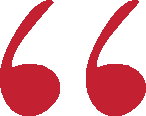 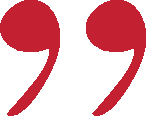 BOOKING FORM‘Setting up Therapeutic Storywriting Groups’Rushmoor Borough Council Offices, Farnborough Road, Farnborough. GU14 7JU19th September 2018, 31st October 2018 & 21st November 2018 -  9.30 – 3.30Please complete this booking form and return to Jo Wright (addresses below) by Friday 20th July You will receive an email confirming receipt of the booking form We will then require school to raise an internal customer request via IBC. (We will let you know when we are happy to receive this.)Receipt of the internal customer request will secure the place on the course and this will be confirmedIf you are a school/academy/organisation that require an invoice, one will be raised as usual.Cost: £480 per participant (includes 3-day course, plus supervision sessions), or 5.5 hours SLA time – please indicate which method of payment you would prefer.You are expected to attend all three days of the course.  Participants who do not attend Day 1 will not be allowed to attend Days 2 and 3 AND you will be charged the cost of the whole coursePlease inform us of any special requirements/access arrangements.POST:	Hampshire and Isle of Wight Educational Psychology, Rushmoor Borough Council Offices, Farnborough Road, Farnborough GU14 7JU (Courier Route – CH22)E-MAIL:	joanne.1.wright@hants.gov.ukPlease be aware that the following charges will apply for cancellations:Participant’s Name: …………………………………. Position: ……………………………Email address: ……………………………………………………………………………………….(please note that all information concerning the course will be sent to this email address)Agreement from ApplicantI understand and agree that, as a requirement of attendance on the above course, it will be necessary (after the first day of training) to set up and run a 10 week (1 hour/week) Therapeutic Storywriting group of six young people, and attend supervision sessions after completion of the course.Signed (applicant) ………………………………………… Date …………………………………Agreement from Head TeacherI understand and agree that, as a requirement of attendance on the above course, it will be necessary for the applicant to have the time, space and resources to set up and run a 10 week Therapeutic Storywriting group of six young people (1 hour/week plus preparation and reflection time).Signature of Head Teacher/Head of Department ………………………………………………FromToPercentageTwo weeks before courseDate of course100%Receipt of booking formTwo weeks before course50%